EW301 Early Warning Indicator System (EWIS) District ViewEW301 compares aggregate student risk levels of not achieving their next educational outcome as determined by the Early Warning Indicator System (EWIS) of students within the State or a District.   The State view displays the results by grade while the District view displays the results by school and grade. The student population in the report includes students who are currently claimed by the District/School and who were assigned a risk level for the selected school year.  When viewing past school years, the students’ school, grade, and risk level are based on the end of year information for the selected school year.With the appropriate security permissions, users can access the EW601 report to view the student-level information.EW302 Early Warning Indicator System (EWIS) Graphical ViewEW302 provides three graphical representations of the student risk levels of not achieving their next educational outcome as determined by the Early Warning Indicator System (EWIS) within a district.  The first is a bar-chart of the risk level of students currently claimed by the district/school and who were assigned a risk level for the selected school year.  The selected students’ risk levels are compared to the district and state risk levels.   The student population in the chart includes students who are currently claimed by the district/school and who were assigned a risk level for the current school year. The second is a line chart that depicts the 5-year risk levels of the currently claimed by the district/school.  The historical student population in the chart includes students who are currently claimed by the District/School and who were assigned a risk level for each of the past four school years.   For example, the chart depicts risk levels of the current males in 5th grade when they were in 4th, 3rd, 2nd and 1st grade.The third is a line chart that depicts the 5-year risk levels of students who meet the demographics/special population criteria used to generate the report.   The historical student population in the chart includes students who were claimed by the District/School at the end of the school year and who meet the demographics/special population criteria in the past school years.  For example, the chart depicts the risk levels of males 5th grades this year, last year, two years ago, three years ago, and four years ago.EW303 Early Warning Indicator System (EWIS) Postsecondary District ViewEW303 compares aggregate student risk levels for 10th, 11th, and 12th graders of not achieving three postsecondary success outcomes (college enrollment, academic readiness and college persistence) and not graduating high school for students within the State or a District.  The State view displays the results by grade while the District view displays the results by school and grade.  You may include a bar chart that displays district level results by grade for the outcomes selected. The student population in the report includes students who are currently claimed by the District/School and who were assigned a risk level for the selected school year.  When viewing past school years, the students’ school, grade, and risk level are based on the end of year information for the selected school year.With the appropriate security permissions, users can access the EW602 report to view the student-level information.EW317 Early Warning Indicator System (EWIS) Risk Level Indicator Analysis EW317 is a tool to analyze specific attendance, behaviors, and course Early Warning Indicator System (EWIS) indicators for students in each risk level for a selected grade.  The report details, in a table as well as graphically, the indicator details for students in each risk level.  Only indicators related to the selected grade level in the EWIS model are displayed.  The indicators that are included in the report are attendance, Suspensions, MCAS ELA, MCAS Math, and Course information.The student population in the report includes students who were most recently claimed by the district/school and who were assigned a risk level for the selected school year.EW319 Early Warning Indicator System (EWIS) Postsecondary Risk Level Indicator Analysis EW319 is a tool to analyze specific attendance, behaviors, and  course-taking or academic trends for students in each risk level for a selected grade (10th, 11th, or 12th) and  postsecondary outcome (college enrollment, academic readiness or college persistence).  The report details, in a table as well as graphically, the indicator details for students in each risk level.  Only indicators related to the selected grade level in the EWIS model are displayed.  The indicators that are included in the report include Attendance, Suspensions, Course Performance, Higher Academics (grade 11 and 12 only), and State Assessments (grade 11 and 12 only).The student population in the report includes students who were most recently claimed by the district/school and who were assigned a risk level for the selected school year.With the appropriate security permissions, users can access the EW602 report to view the student-level information.EW318 EWIS K12 Subgroup AnalysisEW318 compares, in aggregate, student risk levels of not achieving their next educational outcome, by student subgroups within a district.  The report includes a state comparison for the student subgroup populations.The student population in the report includes students who were most recently claimed by the district/school and who were assigned a risk level for the selected school year.This report is not suppressed for small subgroups so could be considered personally identifiable. It is only available to users with access to student level data. Confirm that none of the subgroups are smaller than 5 students before sharing. EW601 Early Warning Indicator System (EWIS) Student ListEW601 provides a list of the basic student information along with the risk indicators used in the ESE Early Warning Indicator System (EWIS) model and the resulting risk level for current students for the selected school year. The student population in the report includes students who are currently claimed by the district/school and who were assigned a risk level for the selected school year.  When viewing past school years, the students’ school, grade, risk level, and risk indicators are based on the end of year information for the selected school year.EW602 Early Warning Indicator System (EWIS) Student ListEW602 provides a list of the basic student information along with the risk indicators used in the ESE Early Warning Indicator System (EWIS) model and the resulting risk level for current students for the selected school year. The student population in the report includes students who are currently claimed by the district/school and who were assigned a risk level for the selected school year.  When viewing past school years, the students’ school, grade, risk level, and risk indicators are based on the end of year information for the selected school year.For the EW602 college success outcomes, College Enrollment is defined as enrolling in a two or four year public or private college.  Academic Readiness is defined as student enrolling in college level courses without requiring remedial/developmental coursework in English and/or mathematics. Persistence is defined as a student continuing to a second year at a two or four year public or private college. EW611 Early Warning Indicator System (EWIS) Attendance and Monitoring*for SIF-enabled district only*Details students' attendance and number of suspensions for current school year as reported via SIF and includes their EWIS risk level. Can be run for school, grade level(s), or a specific group of students.Please review Monitoring Report Guidance Document  when using. 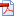 